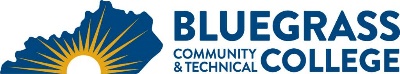 Program Coordinator: Holly Clifford	E-mail: holly.clifford@kctcs.edu		Phone: 859-246-6244Program Website: https://bluegrass.kctcs.edu/education-training/program-finder/criminal-justice.aspxStudent Name:		Student ID: Students must meet college readiness benchmarks as identified by the Council on Postsecondary Education or remedy the identified skill deficiencies. Graduation Requirements:Advisor Name	__________________________________	Advisor Contact	________________________________First SemesterCreditHoursTermGradePrerequisitesNotesCRJ 100 Introduction to Criminal Justice ORCRJ 204 Criminal Investigations3CIT 105 Introduction to Computers3Total Semester Credit Hours6Second SemesterCr. Hrs.TermGradePrerequisitesNotesCRJ 220 Introduction to Computer Forensics for Criminal Justice3CIT 105 or documentation of Digital LiteracyCIT 111 Computer Hardware and Software4CIT 105 or documentation of Digital LiteracyCIT 160 Intro to Networking  Concepts OR CIT 161 Introduction to Networks4Prereq or Coreq:  CIT 111 Total Semester Credit Hours11Third SemesterCr. Hrs.TermGradePrerequisitesNotesCRJ 230 Criminal Justice Courtroom Procedures3CIT 180 Security Fundamentals3CIT 160 or CIT 161Total Semester Credit Hours6Total Certificate Credit Hours2325% or more of Total Certificate Credit Hours must be earned at BCTCGrade of C or higher in each course required for the certificateAdditional InformationThe prerequisite for all CRJ classes is Current placement in RDG 100 or RDG 185 or higher AND Current placement in ENG 100 or higherORCompletion of IRW 085Students may take courses out of sequence as long as prerequisites are met.